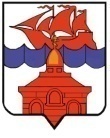 РОССИЙСКАЯ  ФЕДЕРАЦИЯКРАСНОЯРСКИЙ КРАЙТАЙМЫРСКИЙ ДОЛГАНО-НЕНЕЦКИЙ МУНИЦИПАЛЬНЫЙ РАЙОНХАТАНГСКИЙ СЕЛЬСКИЙ СОВЕТ ДЕПУТАТОВРЕШЕНИЕ08 мая 2015 года                                                                                                          № 200 –РСО внесении изменений и дополнений в Устав сельского поселения Хатанга в первом чтении	Руководствуясь Федеральным законом «Об общих принципах организации местного самоуправления в Российской Федерации» от 06.10.2003 № 131-ФЗ (в редакции по состоянию на 02.03.2015г.), законом Красноярского края от 1 декабря 2014 года № 7-2884 «О некоторых вопросах организации органов местного самоуправления в Красноярском крае», статьей 27 Устава сельского поселения Хатанга, Хатангский сельский Совет депутатов РЕШИЛ:1.    Принять в первом чтении следующее Решение о внесении изменений и дополнений в Устав сельского поселения Хатанга, утверждённый Решением Совета сельского поселения Хатанга от 27.12.2005 № 29-РС (в редакции Решений Хатангского сельского Совета депутатов от 30.10.2006  № 67-РС, от 14.04.2007 № 100-РС, от 28.03.2008 № 161-РС, от 01.06.2009 № 55-РС, от 02.11.2009 № 66-РС, от 19.07.2010 № 120-РС, от 02.11.2010 № 130-РС и от 29.03.2011 № 163-РС, от 23.12.2011 № 05-РС, от 29.06.2012 № 40-РС, от 22.12.2012 № 61-РС, от 20.05.2013 № 85-РС, от 24.12.2013 № 120-РС, от 25.11.2014 №166-РС) и зарегистрированный Главным управлением Министерства юстиции Российской Федерации по Сибирскому федеральному округу 30 января 2006 года № RU 845013022006001:    Статья 1        Внести в Устав сельского поселения Хатанга, утверждённый Решением Совета сельского поселения Хатанга от 27.12.2005 № 29-РС (в редакции Решений Хатангского сельского Совета депутатов от 30.10.2006  № 67-РС, от 14.04.2007 № 100-РС, от 28.03.2008 № 161-РС, от 01.06.2009 № 55-РС, от 02.11.2009 № 66-РС, от 19.07.2010 № 120-РС, от 02.11.2010 № 130-РС и от 29.03.2011 № 163-РС, от 23.12.2011 № 05-РС, от 29.06.2012 № 40-РС, от 22.12.2012 № 61-РС, от 20.05.2013 № 85-РС, от 24.12.2013 № 120-РС, от 25.11.2014 №166-РС) и зарегистрированный Главным управлением Министерства юстиции Российской Федерации по Сибирскому федеральному округу 30 января 2006 года № RU 845013022006001 следующие изменения и дополнения:  Часть 1 статьи 6 изложить в следующей редакции:	«1. Местное самоуправление в поселении - форма осуществления народом своей власти, обеспечивающая в пределах, установленных Конституцией Российской Федерации, федеральными законами, законами Красноярского края, самостоятельное и под свою ответственность решение населением поселения непосредственно и (или) через органы местного самоуправления вопросов местного значения, исходя из интересов населения с учетом исторических и иных местных традиций.». 2. В статье 7:1) в пункте 20 части 1 слова «осуществление муниципального земельного контроля за использованием земель поселения» заменить словами «осуществление муниципального земельного контроля в границах поселения»;2) пункт 21 части 1 изложить в следующей редакции:«21) присвоение адресов объектам адресации, изменение, аннулирование адресов, присвоение наименований элементам улично-дорожной сети (за исключением автомобильных дорог федерального значения, автомобильных дорог регионального или межмуниципального значения, местного значения муниципального района), наименований элементам планировочной структуры в границах поселения, изменение, аннулирование таких наименований, размещение информации в государственном адресном реестре;»;        3) пункт 35 части 1 признать утратившим силу.3. Часть 1 статьи 71 дополнить пунктом 13 следующего содержания:«13) создание условий для организации проведения независимой оценки качества оказания услуг организациями в порядке и на условиях, которые установлены федеральными законами.».4.  Часть 1 статьи 8 дополнить пунктами 7.1., 7.2., 7.3. следующего содержания:«7.1) разработка и утверждение программ комплексного развития систем коммунальной инфраструктуры поселения, программ комплексного развития транспортной инфраструктуры поселения, программ комплексного развития социальной инфраструктуры поселения, требования к которым устанавливаются Правительством Российской Федерации;7.2) организация профессионального образования и дополнительного профессионального образования выборных должностных лиц местного самоуправления, членов выборных органов местного самоуправления, депутатов представительных органов муниципальных образований, муниципальных служащих и работников муниципальных учреждений;         7.3) утверждение и реализация муниципальных программ в области энергосбережения и повышения энергетической эффективности, организация проведения энергетического обследования многоквартирных домов, помещения в которых составляют муниципальный жилищный фонд в границах поселения, организация и проведение иных мероприятий, предусмотренных законодательством об энергосбережении и о повышении энергетической эффективности;».5. Статью 10 изложить в следующей редакции:            «Статья 10. Структура органов местного самоуправления поселения и муниципальных должностей поселения1. Структуру органов местного самоуправления поселения составляют:              Хатангский сельский Совет депутатов – представительный орган местного самоуправления муниципального образования (далее – Хатангский Совет депутатов);Глава сельского поселения Хатанга  – высшее выборное должностное лицо поселения (далее – Глава поселения);Администрация сельского поселения Хатанга – исполнительно-распорядительный орган местного самоуправления поселения (далее – администрация поселения, администрация СП Хатанга); Контрольно-ревизионный отдел – муниципальный контрольный орган. 2. В поселении образуются следующие муниципальные органы: Избирательная комиссия поселения – муниципальный орган, обеспечивающий подготовку и проведение муниципальных выборов, местного референдума, голосования граждан по различным вопросам в поселении.   3. В поселении образуются следующие муниципальные должности поселения: Глава поселения; Председатель Хатангского Совета депутатов;Заместитель председателя Хатангского Совета депутатов; Председатель постоянной комиссии Хатангского Совета депутатов; Депутат Хатангского Совета депутатов;Председатель Избирательной комиссии поселения. 4. Порядок формирования органов местного самоуправления поселения определяется настоящим Уставом.Хатангский Совет депутатов избирается на муниципальных выборах.Глава поселения избирается Хатангским Советом депутатов из числа кандидатов, представленных конкурсной комиссией по результатам конкурса.Структура администрации поселения, утверждается Хатангским сельским Советом депутатов по предложению Главы поселения. 5. Хатангский Совет депутатов, Председатель Хатангского Совета депутатов, Глава поселения и администрация поселения в соответствии с настоящим Уставом наделяются собственными полномочиями в решении вопросов местного значения. Перераспределение их полномочий осуществляется посредством внесения изменений в настоящий Устав с учетом требований федеральных законов и законов Красноярского края.6. Установленные, но не распределённые законодательством и настоящим Уставом полномочия органов местного самоуправления и должностных лиц местного самоуправления до их распределения настоящим Уставом находятся в ведении администрации поселения.». 6. Пункт 1 части 3 статьи 11 изложить в следующей редакции:  «1) при решении ими своих задач обращаться за помощью и поддержкой к органам местного самоуправления Таймырского Долгано-Ненецкого муниципального района;».7. Часть 14 статьи 21 дополнить словами «в соответствии с законом Красноярского края.».8. В статье 24:1) часть 1 изложить в следующей редакции:«1. Структуру органов местного самоуправления поселения, осуществляющих управленческие функции, составляют:1) Хатангский Совет депутатов - представительный орган муниципального образования, избираемый непосредственно населением поселения на муниципальных выборах на основе всеобщего равного и прямого избирательного права при тайном голосовании;2) Глава поселения – высшее должностное лицо поселения, наделенное собственной компетенцией по решению вопросов местного значения, возглавляющее деятельность по осуществлению местного самоуправления на территории поселения;3) Администрация поселения – исполнительно-распорядительный орган поселения, возглавляемый Главой поселения.».2) часть 4 дополнить словами:«, если иное не предусмотрено действующим законодательством.»9. Часть 1 статьи 25 изложить в следующей редакции:«1. От имени поселения приобретает и осуществляет имущественные и личные неимущественные права и обязанности, выступает в суде без доверенности Глава поселения. Другие органы и должностные лица местного самоуправления сельского поселения Хатанга представляют интересы поселения, приобретают и осуществляют отдельные имущественные и неимущественные права, действуя в рамках прав, предоставленных им настоящим Уставом и (или) нормативными правовыми актами Хатангского Совета депутатов, либо действуя в соответствии с поручением Главы поселения, на основании выдаваемой им доверенности.».10. Наименование главы IV изложить в следующей редакции:«Глава IV. ХАТАНГСКИЙ Совет ДЕПУТАТОВ»11. В статье 26:1) часть 1 изложить в следующей редакции:«1. Хатангский Совет депутатов является постоянно действующим представительным органом местного самоуправления поселения, обладающий правом представлять интересы населения поселения и принимать от его имени решения, действующие на всей территории сельского поселения, а также принимать в пределах своей компетенции постановления.»;2) в части 4 слова «в том числе Глава поселения,» исключить.12. В части 2 статьи 27:1) в пункте 12 слова «Руководителя администрации поселения» заменить словами «Главы поселения»;2) пункт 13 исключить;3) пункт 14  изложить в следующей редакции:«14) избрание на должность Главы поселения из числа кандидатов, представленных конкурсной комиссией по результатам конкурса;»;4) в пункте 19 слова «Руководителя администрации поселения» заменить словами «Главы поселения»;5) в пункте 20 слова «, Руководителя администрации поселения о результатах их деятельности,» заменить словами «о результатах его деятельности,»;6) пункт 21 изложить в следующей редакции:          «21) утверждение порядка привлечения заемных средств, выпуска муниципальных ценных бумаг;»;  7) дополнить пунктами 22, 23, 24, 25, 26, 27, 28, 29, 30, 31, 32, 33, 34, 35 следующего содержания:«22) утверждение соглашений о передаче полномочий органов местного самоуправления муниципального района органам местного самоуправления поселения;23) утверждение соглашений о передаче полномочий органов местного самоуправления поселения, органам местного самоуправления муниципального района;24) принятие решения Хатангского Совета депутатов о самороспуске;25) принятие решений по вопросам организации деятельности Хатангского Совета депутатов;26) предоставление налоговых льгот в пределах сумм налогов и иных платежей, зачисляемых в доход местного бюджета в установленном законом порядке, в целях стимулирования отдельных видов предпринимательской деятельности;27) утверждение генерального плана, утверждение правил землепользования и застройки;28) предоставление при наличии собственных материальных ресурсов и финансовых средств дополнительных льгот и преимуществ для граждан, проживающих на территории поселения;29) реализация права на правотворческую инициативу в представительном органе  Таймырского Долгано-Ненецкого муниципального района;30) регулирование тарифов на подключение к системе коммунальной инфраструктуры, тарифов организаций коммунального комплекса на подключение, надбавок к тарифам на товары и услуги организаций коммунального комплекса, надбавок к ценам (тарифам) для потребителей по представлению администрации поселения, осуществляемое в соответствии с законодательством Российской Федерации;31) утверждение структуры Хатангского  Совета депутатов по представлению Председателя Совета депутатов;32) принятие решения об учреждении органов администрации поселения в форме муниципального казенного учреждения и утверждение Положений о них по представлению Главы поселения;33) принятие решений об установлении мемориальных досок и других символов, имеющих памятное значение для муниципального образования;34) согласование, по представлению Главы поселения, назначения на должности:- заместитель Главы поселения;- руководитель органа администрации поселения;35) иные полномочия, предусмотренные действующим законодательством и настоящим Уставом.».13. Дополнить статьей 271 следующего содержания:«Статья 271 Реализация Хатангским Советом депутатов контрольных функций1. Хатангский Совет депутатов осуществляет контроль за деятельностью органов и должностных лиц местного самоуправления в пределах своих полномочий, установленных Законами Российской Федерации, законами Красноярского края и настоящим Уставом.2. Контрольная деятельность Хатангского Совета депутатов осуществляется в следующих формах:- истребование и получение необходимой информации;- депутатские обращения и запросы;- заслушивание отчетов Главы поселения и должностных лиц администрации поселения;- осуществление контроля соблюдения установленного порядка подготовки и рассмотрения проекта местного бюджета, исполнения местного бюджета, отчета о его исполнении;- осуществление контроля соблюдения установленного порядка управления и распоряжения имуществом, находящимся в муниципальной собственности;- выражение недоверия должностным лицам, согласование назначения которых осуществил Хатангский Совет депутатов;- проведения проверок контрольными органами Хатангского Совета депутатов или иными контрольными органами по поручению Хатангского Совета депутатов.3. Глава поселения ежегодно  представляет Хатангскому Совету депутатов доклад (отчет) о своей деятельности и о деятельности администрации поселения в истекшем году. Основные положения доклада передаются в Хатангский Совет депутатов не позднее, чем за 7 дней до дня заседания, на котором предполагается рассмотрение доклада.По итогам обсуждения доклада Хатангский Совет депутатов обязан принять к сведению информацию и дать оценку результатам деятельности Главы поселения, и оценку результатам деятельности администрации поселения, приняв одно из следующих решений:-признать деятельность Главы поселения (администрации поселения) удовлетворительной,-признать деятельность Главы поселения (администрации поселения) неудовлетворительной,4. По предложению Хатангского Совета депутатов, согласованному Главой поселения, заместители Главы поселения, руководители (отраслевых (функциональных) территориальных) органов администрации поселения могут быть заслушаны Хатангским Советом депутатов о положении дел в подведомственных им отраслях и сферах. Основные положения доклада направляются в Хатангский Совет депутатов не позднее, чем за 7 дней до заседания, на котором предполагается его рассмотрение.По итогам заслушивания должностного лица Хатангский Совет депутатов обязан принять к сведению информацию и дать оценку деятельности должностного лица, приняв одно из следующих решений:- признать деятельность удовлетворительной;- признать деятельность удовлетворительной и внести Главе поселения предложение о поощрении должностного лица;-признать деятельность неудовлетворительной и внести Главе поселения ходатайство о наложении на должностное лицо дисциплинарного взыскания;- признать деятельность неудовлетворительной и выразить недоверие должностному лицу, согласование назначения которого осуществлял Хатангский Совет депутатов.5. Решение о выражении недоверия принимается в случае установления однократного грубого или систематического (неоднократного) нарушения (невыполнения) должностным лицом федерального законодательства, законов Красноярского края, настоящего Устава, нормативных правовых актов органов местного самоуправления поселения или  своих должностных обязанностей.Должностному лицу должна быть предоставлена возможность дать объяснения (опровержения) по фактам, явившимся основанием инициирования вопроса о выражении недоверия.         6. Принятие Хатангским Советом депутатов решения о выражении недоверия должностному лицу, служит основанием  проведения внеочередной аттестации данного должностного лица. В случае непринятия предложения о выражении недоверия, повторное предложение о выражении недоверия не может быть внесено ранее, чем через один год со дня отклонения Хатангским Советом депутатов предложения о выражении недоверия должностному лицу.7. В целях реализации контрольных функций Хатангский Совет депутатов может образовывать постоянные и временные контрольные органы (комитеты, комиссии, и т.п.). Контрольные органы Хатангского Совета депутатов осуществляют отдельные функции Хатангского Совета депутатов в сфере контроля.Функции и порядок деятельности контрольных органов Хатангского Совета депутатов определяет Хатангский Совет депутатов.Результаты деятельности контрольного органа утверждаются решением Хатангского Совета депутатов и публикуются в средствах массовой информации.8. Хатангский Совет депутатов вправе заключать соглашения с органами местного самоуправления Таймырского Долгано-Ненецкого муниципального района об осуществлении контрольных функций Хатангского Совета депутатов контрольными органами Таймырского Долгано-Ненецкого муниципального района.».14. В статье 28:1) в абзаце втором части 1 слова «(Глава поселения)» исключить;2) в части 2 слова «Глава поселения» заменить словами «Председатель Хатангского Совета депутатов»;3) в части 3 второе предложение исключить;4) абзац 3 части 4 изложить в следующей редакции:  «Заседания сессии проводятся Председателем Хатангского Совета депутатов или в его отсутствие заместителем Председателя  Хатангского Совета депутатов»;5) в абзаце втором части 5 слова «Руководитель администрации поселения» заменить словами «Глава поселения».15. В статье 29:1) части 2, 3, 4 изложить в следующей редакции:             «2. Председатель Хатангского Совета депутатов избирается тайным голосованием из числа депутатов на первом заседании Хатангского Совета депутатов на срок полномочий Хатангского Совета депутатов.  Председатель Хатангского Совета депутатов осуществляет свои полномочия на постоянной основе.Выдвижение кандидатов на должность Председателя Хатангского Совета депутатов производится депутатами. Порядок выдвижения и рассмотрения кандидатур на должность Председателя Хатангского Совета депутатов, а также порядок голосования по ним и порядок избрания определяется Регламентом Хатангского Совета депутатов. Избранным на должность Председателя Хатангского Совета депутатов считается тот кандидат, который получил большинство голосов от числа избранных депутатов Хатангского Совета депутатов.    3. Председатель Хатангского Совета депутатов руководит работой Хатангского Совета депутатов, организует процесс подготовки и принятия решений Хатангского Совета депутатов.    4. Председатель Хатангского Совета депутатов имеет заместителя Председателя Хатангского Совета депутатов, работающего на непостоянной основе.    Заместитель председателя Хатангского Совета депутатов избирается из числа депутатов открытым голосованием и осуществляет свою деятельность в течение всего срока полномочий Хатангского Совета депутатов.».  16. Главу IV дополнить статьей 30.1 следующего содержания: «Статья 30.1 Председатель Хатангского Совета депутатов1. Председатель Хатангского Совета депутатов является выборным должностным лицом местного самоуправления поселения, избираемым из числа депутатов Хатангского Совета депутатов путем тайного голосования на срок полномочий данного состава. Председатель Хатангского Совета депутатов осуществляет свои полномочия на постоянной основе.2. Председатель Хатангского Совета депутатов подотчетен Хатангскому Совету депутатов.3. Порядок выдвижения и рассмотрения кандидатур на должность Председателя Хатангского Совета депутатов, а также порядок голосования по ним и порядок избрания определяется Регламентом Хатангского Совета депутатов.4. Полномочия Председателя Хатангского Совета депутатов устанавливаются настоящим Уставом. Гарантии осуществления полномочий Председателя Хатангского Совета депутатов устанавливается настоящим Уставом в соответствии с федеральным законодательством и законодательством Красноярского края.5. Председатель Хатангского Совета депутатов:1) представляет Хатангский Совет депутатов в отношениях с населением, органами местного самоуправления других муниципальных образований, органами государственной власти, гражданами и организациями, общественными объединениями; 2)  осуществляет общее руководство работой Хатангского Совета депутатов;3)  организует подготовку, созывает и ведет заседания (Сессии) Хатангского Совета депутатов, в том числе доводит до сведения депутатов время и место проведения заседания, а также проект повестки дня, обеспечивает соблюдение Регламента  Хатангского Совета депутатов;4) подписывает правовые акты Хатангского Совета депутатов, а также иные документы от имени Хатангского Совета депутатов;5) действует без доверенности от имени Хатангского Совета депутатов, выдает доверенности, открывает расчетные и иные счета; 6) подписывает исковые заявления и иные процессуальные документы, направляемые в суды общей юрисдикции, арбитражные суды в случаях, предусмотренных федеральными законами; 7) подписывает договора, соглашения от имени Хатангского Совета депутатов;8) утверждает штатное расписание аппарата Хатангского Совета депутатов;9) является работодателем для работников аппарата Хатангского Совета депутатов, применяет к ним меры поощрения и налагает взыскания в соответствии с законодательством Российской Федерации, законами Красноярского края и муниципальными правовыми актами сельского поселения;10) организует прием граждан, рассмотрение их обращений, заявлений и жалоб; 11) является распорядителем бюджетных средств по расходам, предусмотренным отдельной строкой в местном бюджете на обеспечение деятельности Хатангского Совета депутатов;12) осуществляет иные полномочия в соответствии с федеральными законами, законами Красноярского края, настоящим Уставом и Регламентом Хатангского Совета депутатов.6. В случае отсутствия Председателя Хатангского Совета депутатов, невозможности исполнения им своих обязанностей, а также досрочного прекращения им своих полномочий его обязанности временно осуществляет заместитель Председателя Хатангского Совета депутатов.7. Председатель Хатангского Совета депутатов утрачивает свои полномочия в случае:1) добровольного сложения полномочий; 2) отзыва по инициативе не менее одной трети от числа избранных депутатов Хатангского Совета депутатов; 3) досрочного прекращения полномочий депутата.8. Основанием для отзыва Хатангским Советом депутатов полномочий Председателя Хатангского Совета депутатов является неисполнение (ненадлежащее исполнение) без уважительных причин, возложенных на Председателя Хатангского Совета депутатов полномочий. Решение об отзыве Председателя Хатангского Совета депутатов принимается большинством голосов от установленного числа депутатов Хатангского Совета депутатов при тайном голосовании.9. Порядок рассмотрения вопроса об отзыве полномочий и освобождения от должности Председателя Хатангского Совета депутатов и голосования по нему определяется Регламентом  Хатангского Совета депутатов.10. Освобождение депутата от должности Председателя Хатангского Совета депутатов не влечет прекращение его полномочий как депутата Хатангского Совета депутатов.».17. Главу IV дополнить статьей 321 следующего содержания:«Статья 32.1 Правотворческая инициатива в Хатангском Совете депутатовПраво правотворческой инициативы в Хатангском Совете депутатов принадлежит депутатам, Главе поселения (или должностному лицу, исполняющему обязанности Главы поселения), органам территориального общественного самоуправления, инициативным группам граждан в порядке, предусмотренном статьей 16 настоящего Устава, прокуратуре с дислокацией в сельском поселении Хатанга.Право правотворческой инициативы осуществляется в форме внесения в Хатангский Совет депутатов:1) проектов решений Хатангского Совета депутатов;2) проектов решений Хатангского Совета депутатов о внесении изменений и дополнений в действующие решения Хатангского Совета депутатов, либо о признании этих решений утратившими силу;3) предложений (поправок) к проектам решений Хатангского Совета депутатов.3. Необходимым условием внесения проекта решения в Хатангский Совет депутатов в порядке правотворческой инициативы является представление:1) текста проекта решения с указанием субъекта права правотворческой инициативы, внесшего проект решения;2) пояснительной записки к проекту решения, содержащей:- обоснование необходимости его принятия, включающее характеристику целей проекта решения, - основные положения проекта решения,- указание объемов и источников финансирования исполнения решения,- перечень нормативно-правовых актов, подлежащих отмене и (или) изменению (дополнению) в связи с принятием вносимого проекта решения.4.  Решения Хатангского Совета депутатов, предусматривающие установление, изменение и отмену местных налогов и сборов, осуществление расходов из средств местного бюджета, могут быть внесены на рассмотрение Хатангского Совета депутатов только по инициативе Главы поселения или при наличии заключения Главы поселения. 18. Статью 33 признать утратившей силу. 19. Статью 34 признать утратившей силу.20. Статью 35 признать утратившей силу.21. Статью 36 признать утратившей силу.22. Дополнить главой IV1 следующего содержания:«Глава IV1.  ГЛАВА ПОСЕЛЕНИЯ               Статья 331. Правовой статус Главы поселения1. Глава поселения - высшее выборное должностное лицо поселения, наделенное настоящим Уставом собственными полномочиями по решению вопросов местного значения поселения, возглавляющее Администрацию поселения.2. Глава поселения избирается на должность в порядке, установленном настоящим Уставом в соответствии с законом Красноярского края, и  возглавляет деятельность по осуществлению местного самоуправления на территории поселения.3. Срок полномочий Главы поселения – 5 лет.Глава поселения осуществляет свои полномочия на постоянной основе, действуя в пределах полномочий, определенных законодательством, настоящим Уставом и решениями Хатангского Совета депутатов.4. Главе поселения обеспечиваются условия для беспрепятственного осуществления своих полномочий.На Главу поселения распространяются гарантии выборной должности, установленные законодательством Российской Федерации и законодательством Красноярского края, а также настоящим Уставом.Главе поселения выдается удостоверение, подтверждающее его полномочия. Удостоверением Глава поселения пользуется в течение срока своих полномочий. Положение об удостоверении Главы поселения утверждается Хатангским Советом депутатов.   5. В целях учета мнения общественности, согласования позиций и выработки единых подходов к решению вопросов местного значения, при Главе поселения могут образовываться общественные, координационные и иные органы,  в состав которых могут включаться представители общественности, органов местного самоуправления, органов государственной власти, хозяйствующих субъектов, общественных объединений и политических партий. Задачи, сроки полномочий, состав и порядок работы таких органов определяются Главой поселения.6. Глава поселения не вправе заниматься предпринимательской, а также иной оплачиваемой деятельностью, за исключением педагогической, научной и другой творческой деятельности.7. Глава поселения должен соблюдать ограничения и запреты и исполнять обязанности, которые установлены Федеральным законом «О противодействии коррупции» от 25 декабря 2008 года № 273-ФЗ и другими федеральными законами.    Статья 341. Избрание и вступление в должность Главы поселения1. Глава поселения избирается Хатангским Советом депутатов из числа кандидатов, представленных конкурсной комиссией по результатам конкурса.    2. Порядок проведения конкурса по отбору кандидатур на должность Главы поселения устанавливается решением Хатангского Совета депутатов и должен предусматривать опубликование условий конкурса, сведений о дате, времени и месте его проведения не позднее, чем за 20 дней до дня проведения конкурса.3. Общее число членов конкурсной комиссии в поселении устанавливается Хатангским Советом депутатов. При формировании конкурсной комиссии половина ее членов назначается Хатангским сельским Советом депутатов, а другая половина – Главой Таймырского Долгано-Ненецкого муниципального района Красноярского края. 4. Иностранный гражданин может быть избран Главой поселения в случае, если такая возможность предусмотрена международным договором Российской Федерации с соответствующим иностранным государством.   5. Полномочия Главы поселения начинаются со дня вступления его в должность и прекращаются в день вступления в должность вновь избранного Главы поселения. В день своего избрания Глава поселения издает распоряжение о вступлении в должность, которое вступает в силу с момента подписания и подлежит опубликованию (обнародованию).              6. Избранный Глава поселения вступает в должность в торжественной обстановке в присутствии депутатов Хатангского Совета депутатов, представителей общественности и трудовых коллективов поселения, с участием представителей средств массовой информации. 7. При вступлении в должность избранный Глава поселения произносит торжественное обещание жителям поселения:«Вступая в должность Главы сельского поселения Хатанга Таймырского Долгано-Ненецкого муниципального района, перед лицом жителей поселения клянусь уважать и защищать права и свободы человека и гражданина, добросовестно выполнять возложенные на меня обязанности, соблюдать Конституцию Российской Федерации, федеральные законы, законы и иные нормативные правовые акты Красноярского края, Устав и правовые акты сельского поселения Хатанга».    Статья 351. Полномочия Главы поселения1. Глава поселения, действуя в качестве  высшего выборного должностного лица поселения, осуществляет следующие полномочия:1) представляет поселение в отношениях с органами местного самоуправления других муниципальных образований, органами государственной власти, гражданами и организациями, без доверенности действует от имени поселения; 2) определяет общую внутреннюю и внешнюю политику муниципального образования, обязательную для исполнения всеми органами местного самоуправления и должностными лицами сельского поселения Хатанга, обеспечивает осуществление органами местного самоуправления полномочий по решению вопросов местного значения и отдельных государственных полномочий, переданных органам местного самоуправления Федеральными законами и законами Красноярского края;3) осуществляет от имени поселения в полном объеме имущественные и неимущественные права, действуя на основании статьи 25 настоящего Устава и части 2 статьи 125 Гражданского кодекса Российской Федерации;4) принимает решения о возможности заключения межмуниципальных соглашений и договоров;5) вводит на территории (части территории) муниципального образования режим повышенной готовности, режим чрезвычайной ситуации;6) принимает решение о проведении массовых праздничных мероприятий;7) подписывает и обнародует в порядке, установленном настоящим Уставом, нормативные правовые акты, принятые Хатангским Советом депутатов;8)  издает в пределах своих полномочий правовые акты;9) организует выполнение нормативных правовых актов, принятых Хатангским Советом депутатов, в рамках своих полномочий; 10) вправе требовать созыва внеочередного заседания депутатов Хатангского Совета депутатов; 11) организует прием граждан, рассмотрение их обращений, заявлений и жалоб; 12) обеспечивает контроль за выполнением органами местного самоуправления и должностными лицами местного самоуправления сельского поселения Хатанга полномочий по решению вопросов местного значения и отдельных полномочий, переданных органам местного самоуправления федеральными законами и законами Красноярского края;13) осуществляет иные полномочия высшего должностного лица поселения в соответствии с федеральными законами, законами Красноярского края и настоящим Уставом.2. Глава поселения, с момента вступления в должность в порядке, определенном статьей 341 настоящего Устава, возглавляет Администрацию сельского поселения Хатанга и осуществляет  следующие полномочия:1) представляет Администрацию поселения в отношениях с федеральными органами государственной власти, органами государственной власти субъектов Российской федерации, органами местного самоуправления, всеми юридическими и физическими лицами;2) является распорядителем бюджетных средств по расходам, предусмотренным отдельной строкой в местном бюджете на обеспечение деятельности Администрации поселения;3) осуществляет общее руководство деятельностью Администрации поселения и органов Администрации поселения по решению всех вопросов, отнесенных к их компетенции;4) подписывает от имени Администрации поселения договоры (соглашения);5) выдает доверенности на представление интересов Администрации поселения;6) в установленном порядке назначает и отстраняет от должности руководителей муниципальных учреждений и предприятий, является представителем нанимателя (работодателем) в отношении муниципальных служащих и иных работников Администрации поселения, в том числе начальников и сотрудников органов Администрации поселения;7) открывает расчетный счет и иные счета Администрации поселения;8) представляет Хатангскому Совету депутатов структуру Администрации поселения и утверждает штатное расписание Администрации поселения;9) участвует в работе Хатангского Совета депутатов с правом совещательного голоса;10) в пределах своих полномочий издает постановления и распоряжения Администрации поселения;11) решает иные вопросы отнесенные законодательством, настоящим Уставом и решениями Хатангского Совета депутатов к полномочиям должностного лица, возглавляющего местную администрацию.3. В случае временного отсутствия Главы поселения (отпуск, болезнь, командировка и т.д.) его полномочия исполняет назначенный Главой поселения заместитель Главы поселения, а в случае если заместитель отсутствует, либо не назначен – иное должностное лицо по решению Хатангского Совета депутатов. 	Статья 352. Заместители Главы поселенияГлава поселения вправе иметь заместителей.Заместители Главы поселения замещают должности муниципальной службы в исполнительно-распорядительном органе местного самоуправления поселения и осуществляют функции в соответствии с распределением обязанностей, установленным правовым актом Главы поселения, выполняют поручения Главы поселения.Заместители Главы поселения назначаются на должность Главой поселения по согласованию с Хатангским Советом депутатов на срок полномочий Главы поселения. Досрочное расторжении контракта с заместителем Главы поселения не требует согласования с Хатангским Советом депутатов.Кандидатуру на должность заместителя Главы поселения Глава поселения вносит в 30-дневный срок со дня, когда указанная должность стала вакантной. Внесению кандидатуры может предшествовать конкурс на замещение должности муниципальной службы. Порядок проведения конкурса на замещение должности устанавливается Хатангским Советом депутатов.При внесении кандидатуры Главой поселения предоставляется письменная рекомендация на кандидата.По результатам рассмотрения кандидатуры  Хатангский Совет депутатов одобряет (согласовывает) или отклоняет (не согласовывает) назначение ее на должность заместителя Главы поселения.В случае отклонения Хатангским Советом депутатов внесенной кандидатуры новая кандидатура должна быть внесена в течении 15 рабочих дней. Не допускается повторное внесение отклоненной (не согласованной) кандидатуры.           Статья 36.1 Досрочное прекращение полномочий Главы поселения1. Полномочия Главы поселения прекращаются досрочно в случае:1) смерти;2) отставки по собственному желанию;3) удаления в отставку в соответствии со статьей 74.1 Федерального закона от 6 октября 2003 года № 131-ФЗ «Об общих принципах организации местного самоуправления в Российской Федерации»;4) отрешения от должности в соответствии со статьей 74 Федерального закона от 6 октября 2003 года № 131-ФЗ «Об общих принципах организации местного самоуправления в Российской Федерации»;         5) признания судом недееспособным или ограниченно дееспособным;6) признания судом безвестно отсутствующим или объявления умершим;7) вступления в отношении его в законную силу обвинительного приговора суда;8) выезда за пределы Российской Федерации на постоянное место жительства;9) прекращения гражданства Российской Федерации, прекращения гражданства иностранного государства - участника международного договора Российской Федерации, в соответствии с которым иностранный гражданин имеет право быть избранным в органы местного самоуправления, приобретения им гражданства иностранного государства либо получения им вида на жительство или иного документа, подтверждающего право на постоянное проживание гражданина Российской Федерации на территории иностранного государства, не являющегося участником международного договора Российской Федерации, в соответствии с которым гражданин Российской Федерации, имеющий гражданство иностранного государства, имеет право быть избранным в органы местного самоуправления;10) установленной в судебном порядке стойкой неспособности по состоянию здоровья осуществлять полномочия Главы поселения;11) преобразования поселения, осуществляемого в соответствии со  статьей 13 Федерального закона от 06.10.2013 № 131-ФЗ «Об общих принципах организации местного самоуправления в Российской Федерации», а также в случае упразднения поселения;12) утраты поселением статуса муниципального образования в связи с его объединением с городским округом;13) увеличения численности избирателей поселения более чем на 25 процентов, произошедшего вследствие изменения границ поселения или объединения поселения с городским округом.2.  Полномочия Главы поселения прекращаются досрочно в случае несоблюдения ограничений, установленных Федеральным законом от 6 октября 2003 года № 131-ФЗ «Об общих принципах организации местного самоуправления в Российской Федерации» в отношении выборных должностных лиц.3. Досрочное прекращение полномочий Главы поселения по основаниям, предусмотренным пунктами 1, 2, 5 - 10 части 1 настоящей статьи, оформляется постановлением Хатангского Совета депутатов. В случае досрочного прекращения полномочий Главы поселения по основаниям, предусмотренным пунктами 1, 2, 8 – 9 части 1 настоящей статьи, Хатангский Совет депутатов обязан принять постановление в 14-дневный срок со дня появления соответствующего основания для досрочного прекращения полномочий. В случае досрочного прекращения полномочий Главы поселения по основаниям, предусмотренным пунктами 5-7 и 10 части 1 настоящей статьи, Хатангский Совет депутатов обязан принять постановление в 14-дневный срок со дня вступления в силу соответствующего решения суда. По основаниям досрочного прекращения полномочий, предусмотренным пунктами 3, 4, 11-13 части 1 настоящей статьи, полномочия Главы поселения прекращаются автоматически без принятия постановления Хатангского Совета депутатов о досрочном прекращении полномочий.4. Досрочное прекращение полномочий Главы поселения по основанию, предусмотренному частью 2 настоящей статьи, производится в порядке, установленном статьями 74, 74.1 Федерального закона от 6 октября 2003 года № 131-ФЗ «Об общих принципах организации местного самоуправления в Российской Федерации».5. Днем прекращения полномочий Главы поселения является день появления соответствующих оснований досрочного прекращения полномочий, а по основанию досрочного прекращения полномочий, предусмотренного пунктом 2 части 1 настоящей статьи, - день принятия постановления Хатангского Совета депутатов о досрочном прекращении полномочий Главы поселения.         6. В случае если Глава поселения, полномочия которого прекращены досрочно на основании решения Хатангского Совета депутатов об удалении его в отставку, обжалует в судебном порядке указанное решение, Хатангский Совет депутатов не вправе принимать решение об избрании нового Главы поселения до вступления решения суда в законную силу.7.  В случае досрочного прекращения полномочий Главы поселения до избрания Хатангским Советом депутатов нового Главы поселения его полномочия временно исполняет иное должностное лицо по решению Хатангского Совета депутатов.». 23. В статье 37:1) часть 1 изложить в следующей редакции:             «1. Администрация поселения является исполнительно-распорядительным органом местного самоуправления сельского поселения Хатанга, наделенным настоящим Уставом полномочиями по решению вопросов местного значения и полномочиями для осуществления отдельных государственных полномочий, переданных органам местного самоуправления федеральными законами и законами Красноярского края.	Администрация поселения осуществляет свою деятельность в соответствии с законодательством Российской Федерации и законодательством Красноярского края, настоящим Уставом, решениями Хатангского Совета депутатов, иными нормативными правовыми актами органов местного самоуправления сельского поселения Хатанга.»;2)  часть 2 изложить в следующей редакции: «2. Администрацию поселения возглавляет Глава поселения. Глава поселения руководит администрацией поселения на принципах единоначалия.»;3)  часть 5 изложить в следующей редакции:«5. Структура администрации утверждается Хатангским Советом депутатов по представлению Главы поселения. Администрация поселения формируется Главой поселения в соответствии с федеральными законами, законами Красноярского края и настоящим Уставом.»;4) в части 6 слова «Руководителем администрации» заменить словом «Главой»;                5) дополнить часть 7 дополнить абзацем 3 следующего содержания:   «Руководители органов администрации поселения, имеющих статус юридических лиц, назначаются на должность Главой поселения по согласованию с Хатангским Советом депутатов. Согласование кандидатур производится по правилам, установленным п.4, п.5, п.6 статьи 352 настоящего Устава.»      6) в части 8 слова «Руководителя администрации» заменить словом «Главы».24. Дополнить главу V статьей 371 следующего содержания:«Статья 371 . Полномочия администрации поселения1. Администрация поселения обладает полномочиями по решению вопросов местного значения поселения, не входящих в компетенцию Хатангского Совета депутатов, Председателя Хатангского Совета депутатов, Главы поселения.2. Администрация поселения в пределах полномочий, предоставленных законами, настоящим Уставом, решениями Хатангского Совета депутатов, правовыми актами Главы поселения:1) осуществляет меры по реализации, обеспечению и защите прав и свобод человека и гражданина;2) обеспечивает составление и вносит на утверждение в Хатангский Совет депутатов проект бюджета поселения, а так же проекты планов и программ социально-экономического развития поселения;3) обеспечивает исполнение бюджета поселения, готовит и вносит в Хатангский Совет депутатов отчет о его исполнении;4) разрабатывает и утверждает муниципальные программы поселения;5) осуществляет в установленном порядке в интересах поселения управление муниципальным имуществом, а так же иным имуществом, переданным поселению в соответствии с законами и соглашениями;6) принимает решения о создании, реорганизации и ликвидации муниципальных предприятий и учреждений, утверждает порядок составления, утверждения и установления показателей планов (программ) финансово-хозяйственной деятельности унитарных предприятий, а также порядок и формы отчетности унитарных предприятий;7) осуществляет нормативно-правовое регулирование отношений в сфере закупок, направленных на обеспечение нужд поселения; 8) выступает от имени поселения муниципальным заказчиком при осуществлении закупок товаров, работ и услуг для обеспечения муниципальных нужд поселения;9) осуществляет муниципальный контроль в соответствующей сфере деятельности в случаях, предусмотренных федеральным законодательством, настоящим Уставом и решениями Хатангского Совета депутатов;10) осуществляет муниципальные внутренние заимствования и выдачу муниципальных гарантий другим заемщикам для привлечения кредитов (займов);11) осуществляет организационное и материально-техническое обеспечение подготовки и проведения муниципальных выборов, местного референдума, голосования по отзыву депутата, Главы поселения, голосования по вопросам изменения границ сельского поселения Хатанга, преобразования сельского поселения Хатанга;12) организует сбор статистических показателей, характеризующих состояние экономики и социальной сферы сельского поселения Хатанга, и предоставление указанных данных органам государственной власти в порядке, установленном Правительством Российской Федерации;13) исполняет иные полномочия по решению вопросов местного значения, возложенные на нее законодательством, настоящим Уставом, решениями Хатангского Совета депутатов и правовыми актами Главы поселения.».25. Статью 38 признать утратившей силу.26. Статью 39 признать утратившей силу.27. Статью 40 признать утратившей силу.28. Статью 41 признать утратившей силу.29. Статью 42 признать утратившей силу.         30. Наименование главы VI изложить в следующей редакции:«Глава VI. СОЦИАЛЬНЫЕ ГАРАНТИИ ДЕПУТАТАМ, ПРЕДСЕДАТЕЛЮ ХАТАНГСКОГО СОВЕТА ДЕПУТАТОВ, ГЛАВЕ ПОСЕЛЕНИЯ, РАБОТНИКАМ МУНИЦИПАЛЬНЫХ ПРЕДПРИЯТИЙ И УЧРЕЖДЕНИЙ».31. Статью 43 изложить в следующей редакции:«Статья 43. Денежное содержание депутатов, Председателя Хатангского Совета депутатов, Главы поселения, работников муниципальных предприятий и учрежденийОрганы местного самоуправления самостоятельно определяют размеры и условия оплаты труда депутатов, Председателя Хатангского Совета депутатов, Главы поселения, осуществляющих свои полномочия на постоянной основе, работников муниципальных предприятий и учреждений за счет средств местного бюджета.».          32. В статье 441:              1) в части 7 слова «Руководителем администрации»  заменить словом «Главой»;             2) в части 10 слова «Руководителем администрации» заменить словом «Главой».           33. Часть 1 статьи 47 изложить в следующей редакции: «1. В систему муниципальных правовых актов входят:1) Устав поселения;2) правовые акты, принятые на местном референдуме (сходе граждан); 3) нормативные и иные правовые акты Хатангского Совета депутатов;4) постановления и распоряжения Председателя Хатангского Совета депутатов;5) постановления и распоряжения Главы поселения; 6) постановления и распоряжения администрации поселения, 7) распоряжения и приказы органов и должностных лиц администрации, уполномоченных правовыми актами Хатангского Совета депутатов либо Главой поселения;8) правовые акты иных муниципальных органов, предусмотренных настоящим Уставом, и Избирательной комиссии поселения.». 	34. Статью 48 изложить в следующей редакции:	«Статья 48. Правовые акты Хатангского Совета депутатов.Хатангский Совет депутатов по вопросам, отнесенным к его компетенции федеральными законами, законами Красноярского края, настоящим Уставом принимает Решения Хатангского Совета депутатов.Правила, обязательные для исполнения на территории поселения устанавливаются Хатангским Советом депутатов путем принятия Решения. Решение Хатангского Совета депутатов, устанавливающее такие правила (Решение, имеющее характер нормативного правового акта), принимается большинством голосов от установленной численности депутатов.Хатангский Совет депутатов по вопросам организации своей деятельности  принимает Постановления Хатангского Совета депутатов.Решения и Постановления Хатангского Совета депутатов не должны противоречить настоящему Уставу.».            35. В статье 49: 1) часть 1 изложить в следующей редакции:«1. Решение или Постановление Хатангского Совета депутатов считается принятым, если за его принятие проголосовало большинство депутатов, присутствующих на заседании, за исключением Решений и Постановлений, для которых федеральными законами, законами Красноярского края или настоящим Уставом предусмотрен иной порядок принятия. Решения о внесении изменений и дополнений в Устав сельского поселения Хатанга принимается большинством в две трети голосов от установленной численности депутатов Хатангского Совета депутатов.»;          2) часть 2 признать утратившей силу.3) часть 3 изложить в следующей редакции:«3. Решение, принятое Хатангским Советом депутатов направляется Главе поселения для подписания и опубликования (обнародования). Решение направляется в двух экземплярах – оригиналах. Глава поселения имеет право отклонить Решение, принятое Хатангским Советом депутатов. В этом случае указанное Решение в течение 10 дней возвращается в Хатангский Совет депутатов с мотивированным обоснованием его отклонения либо с предложениями о внесении в него изменений и дополнений. Если Глава поселения отклонит принятое Решение, оно вновь рассматривается Хатангским Советом депутатов. Если при повторном рассмотрении указанное Решение будет одобрено в ранее принятой редакции большинством не менее двух третей от установленной численности депутатов Хатангского Совета депутатов, оно подлежит подписанию Главой поселения в течение семи дней и опубликованию (обнародованию).»;36. Название статьи 51 изложить в следующей редакции:«Статья 51. Отмена и приостановление действия правовых актов органов и должностных лиц местного самоуправления поселения».37. Статью 52 изложить в следующей редакции:«Статья 52. Правовые акты Главы поселения 1.  Глава поселения в пределах своих полномочий, установленных федеральными законами и законами Красноярского края, настоящим Уставом, решениями Хатангского Совета депутатов, издаёт постановления  и распоряжения.Постановление Главы поселения – нормативный правовой акт, издаваемый Главой поселения по вопросам, отнесенным к его компетенции настоящим Уставом в соответствии с Федеральным законом от 06.10.2003 № 131-ФЗ «Об общих принципах организации местного самоуправления в Российской Федерации, другими федеральными законами в целях реализации полномочий Главы поселения. Распоряжение Главы поселения – правовой акт, издаваемый Главой поселения по организационным вопросам, отнесенным к его компетенции настоящим Уставом в соответствии с Федеральным законом от 06.10.2003 № 131-ФЗ «Об общих принципах организации местного самоуправления в Российской Федерации, другими федеральными законами.     2. Постановления и Распоряжения Главы поселения вступают в силу с момента их подписания, если самими правовыми актами не установлен иной порядок вступления их в силу.3. Постановления Главы поселения, затрагивающие права, свободы и обязанности человека и гражданина, вступают в силу после их опубликования (обнародования), за исключением правовых актов или их отдельных положений, содержащих сведения, распространение которых ограничено федеральным законом.4. Правовые акты Главы поселения не должны противоречить настоящему Уставу.».    38. Дополнить Главу VIII «МУНИЦИПАЛЬНЫЕ ПРАВОВЫЕ АКТЫ» cтатьей 521 следующего содержания:«Статья 521. Правовые акты Председателя Хатангского Совета депутатов1. Председатель Хатангского Совета депутатов в пределах своих полномочий, установленных федеральными законами, настоящим Уставом, решениями Хатангского Совета депутатов, издаёт распоряжения. 2. Распоряжение Председателя Хатангского Совета депутатов – правовой акт, издаваемый Председателем Хатангского Совета депутатов по вопросам организации деятельности Хатангского Совета депутатов и осуществления полномочий представителя нанимателя (работодателя).3. Распоряжение Председателя Хатангского Совета депутатов вступает в силу с момента его подписания, если иной срок вступления в силу не установлен в самом распоряжении.4. Распоряжения Председателя Хатангского Совета депутатов не должны противоречить настоящему Уставу.».39. Статью 53 считать утратившей силу.40. Дополнить Главу VIII «МУНИЦИПАЛЬНЫЕ ПРАВОВЫЕ АКТЫ» cтатьей 531 следующего содержания:«Статья 531. Правовые акты администрации поселения1. Администрация поселения в пределах своих полномочий, установленных федеральными законами и законами Красноярского края, настоящим Уставом, решениями Хатангского Совета депутатов, издаёт постановления  и распоряжения.Постановления и распоряжения администрации поселения подписываются Главой поселения.Постановление администрации поселения – нормативный правовой акт, издаваемый в целях реализации полномочий администрации поселения по вопросам местного значения и вопросам реализации полномочий, переданных исполнительно-распорядительным органам местного самоуправления поселения.Распоряжение администрации поселения – правовой акт, издаваемый по вопросам организации деятельности администрации поселения и ее органов, а также по процедурным вопросам.2. Постановления и Распоряжения администрации поселения вступают в силу с момента их подписания, если самими правовыми актами не установлен иной порядок вступления их в силу.3. Постановления администрации поселения, затрагивающие права, свободы и обязанности человека и гражданина, вступают в силу после их опубликования (обнародования), за исключением правовых актов или их отдельных положений, содержащих сведения, распространение которых ограничено федеральным законом.4. Правовые акты администрации поселения не должны противоречить настоящему Уставу.».41. В статье 55:1) в части 2 слово «Руководителя» исключить;2) в части 3 слово «Руководителя» исключить42. В статье 63:1) в части 1 слово «самостоятельно» исключить; 2) в абзаце 2 части 4 слово «Руководитель» заменить словом «Глава».43. В части 2 статьи 72 цифру «16» заменить цифрой «15».44. В статье 75 цифру «17» заменить цифрой «36».Статья 2           Направить настоящее Решение в Управление Министерства юстиции Российской Федерации по Красноярскому краю для регистрации.Статья 3 1. Настоящее Решение вступает в силу в день, следующий за днем его официального опубликования, после прохождения государственной регистрации в установленном законодательством порядке, за исключением положений Решения, для которых настоящей статьей установлен иной срок вступления их в силу.2. Положения пунктов 5, 6 части 12  статьи 1 настоящего Решения вступают в силу по истечении срока полномочий Хатангского сельского Совета депутатов принявшего настоящее Решение, если действующим законодательством и (или) настоящим Уставом не предусмотрен иной срок (порядок) вступления в силу. 3. Часть 5 (в части изложения пунктов 3, 4, 5 статьи 10 Устава), часть 10, пункт 4 части 11, пункты 1, 2, 3, 4 части 12, пункты 1, 2, 3, 4 части 14, часть 15, часть 16, часть 18, часть 19, часть 20, часть 22, часть 31, часть 33, часть 37, часть 38  статьи 1 настоящего Решения  вступают в силу с момента истечения (прекращения) срока полномочий Главы поселения, избранного до дня вступления в силу Закона Красноярского края от 01 декабря 2014 года № 7-2884 «О некоторых вопросах организации органов местного самоуправления в Красноярском крае» в редакции Закона Красноярского края от 03 марта 2015 года № 8-3182.4. Пункт1 части 8, пункт 5 части 12, часть 13, пункт 5 части 14, часть 17, часть 21, пункты 2, 3, 4, 5, 6 части 23, часть 25, часть 26, часть 27, часть 28, часть 29, часть 30, часть 32, пункт 3 части 35, часть 39, часть 40, часть 41, пункт 2 части 42 статьи 1 настоящего Решенитя вступают в силу со дня избрания Главы поселения, избранного после вступления в силу настоящего Решения.2. Настоящее решение вступает в силу с момента его официального опубликования. Глава сельского поселения Хатанга                                                               А. В. Кулешов